ICD-10 Follow On Class 1 Software Remediation ProjectProstheticsICD-10 Release NotesRMPR*3.0*168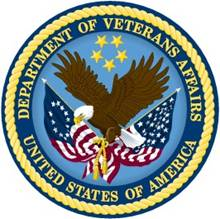 Application Version 3.0August 2014Department of Veterans AffairsOffice of Information and TechnologyProduct DevelopmentTable of Contents1.	Introduction	11.1.	Purpose	11.2.	Background	11.3.	Scope of Changes	21.4.	Documentation	21.5.	Dependencies	32.	Prosthetics Roll and Scroll	42.1.	Appliance Transaction Warning Display	42.2.	PSAS HCPCS History Option Warning Display	42.3.	Add/Edit Home Oxygen Patient Option Warning Display	53.	Prosthetics GUI	63.1.	Prosthetics GUI Installation	63.2.	Appliance Detail Form	63.3.	NPPD Detail Screen	73.4.	View Prosthetics Billing Information	84.	ICD-10 Searches	104.1.	ICD-10-CM Diagnosis Code Search	104.1.1.	Performing ICD-10 Look-Ups and Searches	104.1.2.	Partial Code Look-Up	114.1.3.	Partial Description Look-Up	125.	Known Issue	14IntroductionPurposeThe purpose of these Release Notes is to identify enhancements to the Prosthetics package contained in patch RMPR*3*168. BackgroundOn January 16, 2009, the Centers for Medicare & Medicaid Services (CMS) released a final rule for replacing the 30-year-old International Classification of Diseases, Ninth Revision, Clinical Modification (ICD-9-CM) code set with International Classification of Diseases, Tenth Revision, Clinical Modification (ICD-10-CM) and International Classification of Diseases, Tenth Revision, Procedure Coding System (ICD-10-PCS) with dates of service or dates of discharge for inpatients that occur on or after the ICD-10 activation date.The classification system consists of more than 68,000 codes, compared to approximately 13,000 ICD-9-CM codes. There are nearly 87,000 ICD-10-PCS codes, while ICD-9-CM has nearly 3,800 procedure codes. Both systems also expand the number of characters allotted from five and four respectively to seven alphanumeric characters. This value does not include the decimal point, which follows the third character for the ICD-10-CM code set. There is no decimal point in the ICD-10-PCS code set. These code sets have the potential to reveal more about quality of care, so that data can be used in a more meaningful way to better understand complications, better design clinically robust algorithms, and better track the outcomes of care. ICD-10-CM also incorporates greater specificity and clinical detail to provide information for clinical decision-making and outcomes research.ICD-9-CM and ICD-10-CM ComparisonICD-9-CM and ICD-10-PCS ComparisonScope of ChangesNOTE: Existing ICD-9 functionality has not changed. Patch RMPR*3*168 makes the following changes to the Prosthetics package:Ability to display full (expanded) text descriptions associated with ICD-10-CM codes in the provisional diagnosis field of the Suspense Processing menu option within VistA’s roll-and-scroll Prosthetics package on the screen and printed on applicable reports.Ability to display full (expanded) text descriptions associated with ICD-10-CM codes in the provisional diagnosis field of the Processing menu option within the Prosthetics VistA Suite Graphical User Interface (GUI) on the screen and printed on applicable reports.Ability to display full (expanded) text descriptions associated with ICD-10-CM codes in the ICD code field within the Administrative Home Oxygen module on the Add/Edit Home Oxygen Patient data entry screen.Ability to identify the ICD code/description displayed is an ICD-9 or an ICD-10 code within VistA’s roll-and-scroll Prosthetics package on the screen and printed on applicable reports. Ability to display separately ICD-9 and ICD-10 codes/descriptions within the Prosthetics VistA Suite GUI on the screen and printed on applicable reports.DocumentationThe Prosthetics manuals are posted on the VistA Documentation Library (VDL) Prosthetics page. The following manuals are updated with changes for RMPR*3*168:Prosthetics VistA Suite (GUI) User ManualProsthetics Basics User ManualNational Prosthetics Patient Database (NPPD) User ManualView Billing Information (GUI) User Manual Home Oxygen Module User ManualElectronic Order/Suspense Processing User Manual  The following manuals do not contain changes relating to patch number RMPR*3*168:Prosthetics VistA Suite (GUI) Installation GuideProsthetics Inventory Package (PIP) Lessons LearnedProsthetics Inventory Package (PIP) User Guide Installation GuideProsthetics Security GuideNPPD Detail Display (GUI) Installation GuidePurchasing - Stock Issues User ManualPurchase Cards User ManualDelayed Order Report (DOR) (GUI) User ManualDelayed Order Report (DOR) (GUI) Installation GuideProsthetics Technical ManualDependenciesComplete pre-installation and post-installation instructions can be found in the RMPR*3.0*168 Patch Description in FORUM.Patches
Prior to installing RMPR*3*168, the following associated patches must already be installed:GMRC*3*73ICD*18*57LEX*2*80OR*3*361PX*1*199RMPR*3*125RMPR*3*128RMPR*3*148RMPR*3*150RMPR*3*162RMPR*3*163Prosthetics Roll and ScrollAppliance Transaction Warning DisplayNote: Date of Interest is the Home Oxygen Prescription Date.If the ICD code being displayed was inactive on the Date of Interest, the software displays an alert message after the Diagnosis description. This alert may wrap onto the next line if the Diagnosis description is too long. To avoid this, and to make the display more readable, the software has been updated to check the length of the information being displayed. If it is determined that not all of the alert information is able to fit onto a single line, then the entire warning displays on the following line and is indented two spaces to denote the relationship to the previous line.The example below shows how this warning message displays for Appliance Transactions.Example: Warning and Indentation for Appliance TransactionsPROSPATIENT, ONE    SSN: 000-12-3456      DOB: 01-01-1000           APPLIANCE/REPAIR LINE ITEM DETAIL     <4-1>TYPE OF FORM:      INITIATOR:        DATE: OCT 01, 2013DELIVER TO: TYPE TRANS: INITIAL ISSUE   QTY:   SOURCE: COMMERCIALVENDOR:    DELIVERY DATE: TOTAL COST:          OBL: REMARKS:    DISABILITY SERVED: NSC/OPITEM DESCRIPTION: ULTRALIGHTWEIGHT WHEELCHAIRAPPLIANCE: ULTRALIGHTWEIGHT WHEELCHAIRCONTRACT #: EXCLUDED/WAIVER: PSAS HCPCS: A4364   ADHESIVE    ICD-10 Code: A00.0 CHOLERA DUE TO VIBRIO CHOLERAE 01, BIOVAR CHOLERAE ** Inactive ** Date: OCT 01, 2013CPT MODIFIER: DESCRIPTION: EXTENDED DESCRIPTION: PSAS HCPCS History Option Warning DisplayNote: Date of Interest is the Entry Date.If the ICD code being displayed was inactive on the Date of Interest, the software displays an alert message after the Diagnosis description. This alert may wrap onto the next line if the Diagnosis description is too long. To avoid this, and to make the display more readable, the software has been updated to check the length of the information being displayed. If it is determined that not all of the alert information is able to fit onto a single line, then the entire warning displays on the following line and is indented two spaces to denote the relationship to the previous line.The example below shows how this warning message displays for PSAS HCPCS History Option.Example: Warning and Indentation for PSAS HCPCS History OptionREQUEST DATE  PATIENT NAME  SSN  VENDOR   OCT 01, 2013-DEC 31, 2020=========================================================================MAR 30, 2020  PROSPATIENT, ONE    O 0478ITEM: ACETAMINOPHEN W/CODE QTY:    TOTAL COST:  0.00  INITIAL ISSUEINITIATOR: ICD-10 Code: A01.09 Typhoid fever with other complications ** Inactive ** Date: DEC 31, 2020TOTAL DOLLARS SPENT ON THIS HCPCS: $  0.00 TOTAL QUANTITY ISSUED:  0Add/Edit Home Oxygen Patient Option Warning DisplayIn the Add/Edit Home Oxygen Patient option, if you select an existing Item and that Item contains an ICD code that is inactive based on the Start Date of the currently selected prescription, the software then issues a warning and provides choices on how to proceed.You have three options:Select a different item with no ICD code or with an active ICD code.Enter a new item.Proceed with this item. If you proceed with this item, the existing ICD Diagnosis code will be DELETED. You may then enter an active ICD Diagnosis code or you may leave the ICD Diagnosis field blank.Example: Warning for Add/Edit Home Oxygen Patient OptionThe following items are already in the patient's template:     Item Description             Vendor                    ICD     CS+*  1 HEAD GEAR-CPAP-SOFT          VENDOR ONE                784.0    9   2 NECK COOLER, STEELE          VENDOR ONE                847.0    9   3 NECKLOOP POWERED AMPLIFIED   VENDOR ONE                 * = Primary ItemCS = Code Set for ICD Diagnosis code + = Item with active ICD code on start date of prescriptionSelect ACTION: (A/D/E): EditSelect an ITEM: (1-3): 1 * 1 HEAD GEAR-CPAP-SOFTThis item contains the ICD Diagnosis Code: 784.0 which was inactive basedon the start date of the currently selected prescription.You may 1)select a different item with no ICD code or with an active ICD code,        2)enter a new item or        3)proceed with this item. If you proceed with this item, the existing          ICD Diagnosis code 784.0 will be DELETED.You may then enter an active ICD-10 Diagnosis code or you may leavethe ICD Diagnosis field blank.Do you wish to continue?Prosthetics GUIProsthetics GUI InstallationPlease confirm the information that will be included into Version info for Prosthetics package:CompanyName: Veterans AdministrationFileDescription: Prosthetics VistA SuiteFileVersion: 3.0.168.82ProductName: Prosthetics VistA SuiteProduct Version: 3.8.168 (Patch 168)Install the Prosthetics GUI client software following the instructions of the Prosthetics VistA Suite (GUI) Installation Guide found on the VistA Documentation Library (VDL) at the following link:http://www.va.gov/vdl/application.asp?appid=96.Appliance Detail FormThe Appliance Detail form reveals, in the ICD Code box on the Appliance Item section, whether the ICD description is for ICD-10 on the Appliance Transaction Detail form. Example: Appliance Detail Form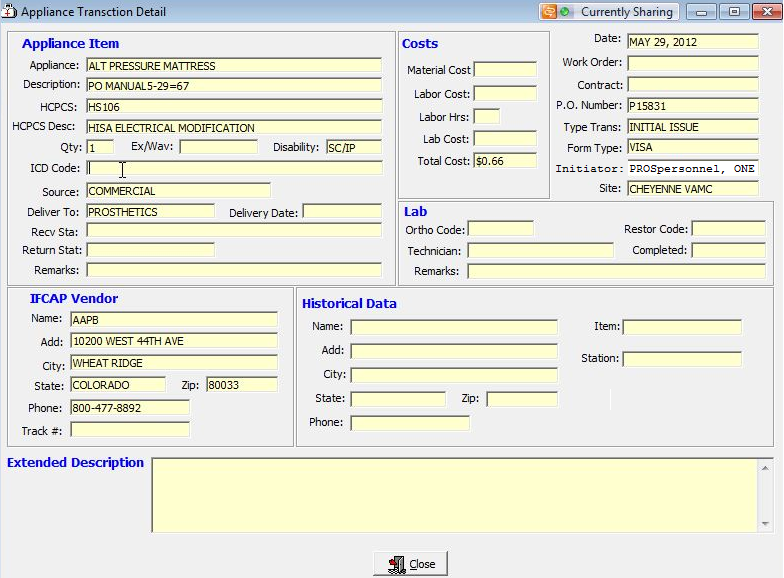 The Appliance Detail form also presents a warning if the ICD date attached to the ICD code is incorrect.Example: ICD-10 Description and Warning Display for Appliance DetailPROSPATIENT, ONE    SSN: 000-12-3456      DOB: 01-01-1000           APPLIANCE/REPAIR LINE ITEM DETAIL     <4-1>TYPE OF FORM:      INITIATOR:        DATE: OCT 01, 2013DELIVER TO: TYPE TRANS: INITIAL ISSUE   QTY:   SOURCE: COMMERCIALVENDOR:    DELIVERY DATE: TOTAL COST:          OBL: REMARKS:    DISABILITY SERVED: NSC/OPITEM DESCRIPTION: DESCRIPTIONAPPLIANCE: DESCRIPTIONCONTRACT #: EXCLUDED/WAIVER: PSAS HCPCS: A4364   ADHESIVE    ICD-10 Code: A00.0 CHOLERA DUE TO VIBRIO CHOLERAE 01, BIOVAR CHOLERAE ** Inactive ** Date: OCT 01, 2013CPT MODIFIER: DESCRIPTION: EXTENDED DESCRIPTION: NPPD Detail ScreenThe NPPD Detail Display Screen contains the following changes:Customizable data field is now called Suspense ICD.Column Headers are now called Suspense ICD.If the Provisional Diagnosis is entered using a manual suspense entry via the VistA Prosthetics package, then the Prosthetics VistA Suite GUI package does not designate the diagnosis as ICD- 9 or ICD-10. Example: NPPD Detail Display Screen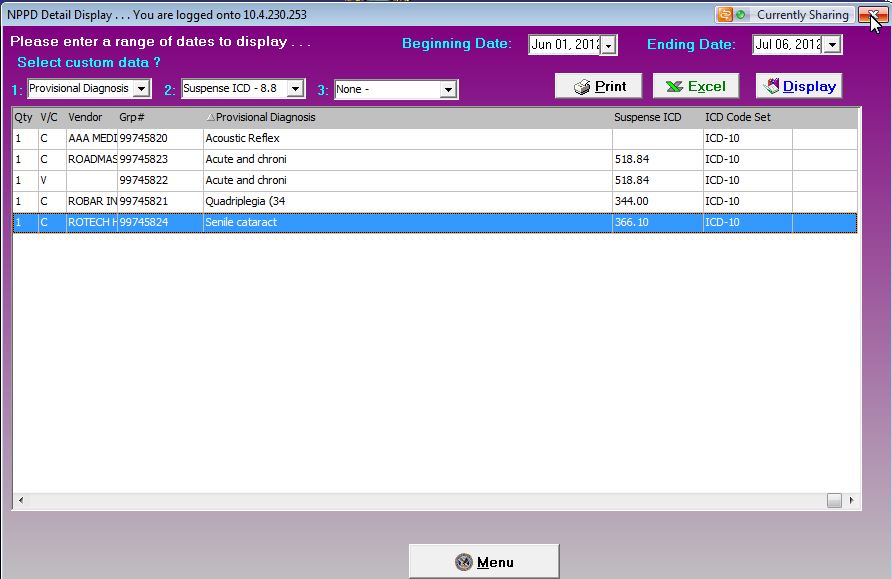 Note: When you select “Suspense ICD” as one of the custom fields, you may not select “Suspense ICD” from either of the two remaining custom fields until “Suspense ICD” is deselected. This prevents you from accidentally creating more than one “Suspense ICD” column and more than one associated ICD Code Set column.View Prosthetics Billing InformationThe View Prosthetic Billing Information Screen contains the following changes:Displays the code and full description/definition of the ICD-10- CM Diagnosis. Column Headers are now called ICD Code and ICD Desc.Displays only the “ICD” label. Example: Prosthetics Billing Information Screen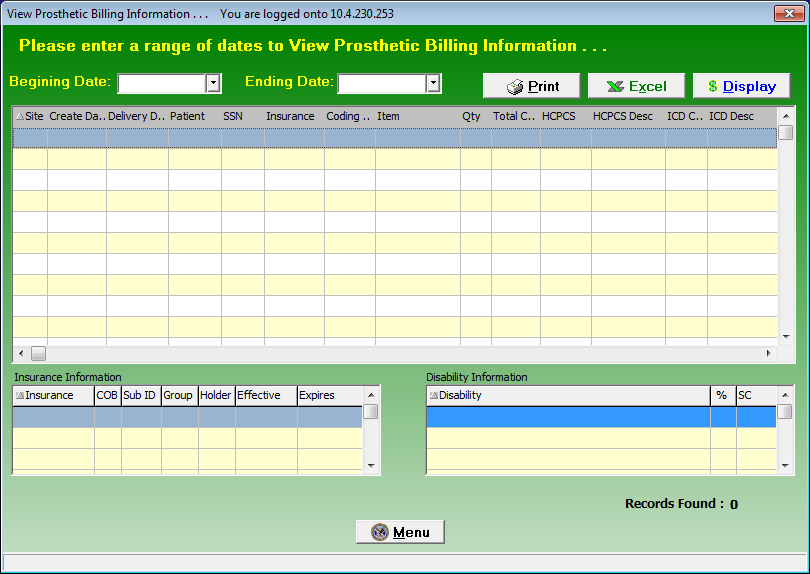 Note: If the Provisional Diagnosis is entered using a manual suspense entry, then the Prosthetics VistA Suite GUI package does not designate the diagnosis as ICD- 9 or ICD-10.ICD-10 SearchesThe Prosthetics package provides the ability to search on ICD-10-CM diagnosis codes and ICD-10-PCS procedure codes.NOTE: Existing ICD-9 functionality has not changed.ICD-10-CM Diagnosis Code SearchOnly one routine in Prosthetics performs a look-up on ICD codes. The original code used a ^DIE FileMan call. Utilizing the original FileMan call, new Application Programmer Interfaces (APIs) have been created to perform the ICD-10 look-ups.The ICD-10 code set is much more complex and detailed than the ICD-9 code set. When you enter a partial code or a partial description, a list displays matching your input, from which you can pick your next selection. This may result in an additional list displaying at an even lower level of detail. This process continues until you select the desired ICD-10 code from the list.ICD-10 diagnosis code search highlights include:Both partial code searches and full ICD-10 code entry are possible, where all or part of the code is known.The software displays the total number of entries that match the three-character input (20), a numbered list of matching codes, their descriptions, and designates if the entry is a branch (-) or a leaf node match.You can “drill down” through the branches (-) and or a leaf nodes to identify the single, valid ICD-10 code that best matches the patient diagnosis.Sixty-character short descriptions for the valid ICD-10 codes display.Performing ICD-10 Look-Ups and SearchesFor the active ICD-10 code set, searches performed may return more matches than can be displayed on a single screen, which is due to the added detail available with the ICD-10 code set.In these instances, you can follow the steps listed below:To begin your search, you can enter any of the following:A valid ICD-10 code.A partial ICD-10 code.A partial description of a valid ICD-10 code.These matches could contain either a valid ICD-10 code (leaf node) or a branch node which is followed by a "-".If you select a valid ICD-10 code, the software continues to the next function.If you select one partial ICD-10 code (i.e. a branch node denoted by a trailing "-), all immediate descendants of that branch node display for you to see. This step repeats until you select a valid ICD-10 code.Partial Code Look-UpShown below is a detailed, multi-screen sample of a look-up / search using a partial code.Example: ICD-10 - Help and Partial Code Look-Up ScreenSelect Home Oxygen Main Menu Option: ED Add/Edit Home Oxygen PatientSelect PROSTHETICS PATIENT NAME:  PROSPATIENT, ONE    5001AC   1-12-42  000123456   YES   SC VETERAN   HOME OXYGEN ELIGIBILITY: SC/OP// HOME OXYGEN CONTRACT LOCATION: ALBANY// HOME OXYGEN ACTIVATION DATE: MAR 1,2000// Select HOME OXYGEN PRESCRIPTION DATE: Jan 01, 2014//  JAN 01, 2014 DATE: JAN 1,2014// EXPIRATION DATE: JAN 1,2014// DESCRIPTION: No existing text Edit? NO// The following items are already in this patient's template:* 1 ACETAMINOPHEN W/CODEINE 30MG TAB   VENDOR ONE  2 WHEELCHAIR LIGHTWEIGHT             VENDOR TWO  3 COLOSTOMY BAGS                     VENDOR ONE  4 ACETAMINOPHEN W/CODEINE 30MG TAB   VENDOR ONE  5 NECK BRACE                         VENDOR TWO  6 COLOSTOMY BAGS                     VENDOR ONE  7 COLOSTOMY BAGS                     VENDOR ONE* = Primary ItemSelect ACTION: (A/D/E): EditSelect an ITEM: (1-7): 1  *  1 ACETAMINOPHEN W/CODEINE 3PRIMARY ITEM: YES// ITEM: ACETAMINOPHEN W/CODEINE 30MG TAB// HCPCS CODE: A4365// VENDOR: VENDOR ONE// QUANTITY: 1// UNIT COST: 1.00// UNIT OF ISSUE: EA    EACHICD10 Diagnosis code: F14.21 Cocaine dependence, in remissionNote: ?, ?? and ??? are used to display Help texts and prompts.When entering ?:Enter code or “text” for more information.When entering ??:Enter a "free text" term or part of a term such as ”femur fracture”.   OrEnter a ”classification code” (ICD/CPT, etc.) to find the single term associated with the code. OrEnter a ”partial code”. Include the decimal when a search criterion includes 3 characters or more for code searches.When entering ???:Number of Code Matches----------------------The ICD-10 Diagnosis Code search will show the user the number of matches found, indicate if additional characters in ICD code exist, and the number of codes within the category or subcategory that are available for selection.  19 matches found M91. -      Juvenile osteochondrosis of hip and pelvis (19)This indicates that 19 unique matches or matching groups have been found and will be displayed. M91. - 	the “-“ indicates that there are additional characters that specify unique ICD-10 codes available. (19) 	Indicates that there are 19 additional ICD-10 codes in the M91 ”family” that are possible selections. Partial Description Look-UpShown below is a detailed, multi-screen sample of a performing a look-up or search using a partial description. For this example, first select Home Oxygen Main Menu Option: ED Add/Edit Home Oxygen Patient.Example: ICD-10 - Help and Partial Description Look-Up ScreenSelect PROSTHETICS PATIENT NAME:  PROSPATIENT, ONE    5001AC   1-12-42  000123456   YES   SC VETERAN   HOME OXYGEN ELIGIBILITY: SC/OP// HOME OXYGEN CONTRACT LOCATION: ALBANY// HOME OXYGEN ACTIVATION DATE: MAR 1,2000// Select HOME OXYGEN PRESCRIPTION DATE: Jan 01, 2014//  JAN 01, 2014 DATE: JAN 1,2014// EXPIRATION DATE: JAN 1,2014// DESCRIPTION: No existing text Edit? NO// The following items are already in this patient's template:* 1 ACETAMINOPHEN W/CODEINE 30MG TAB   VENDOR ONE  2 WHEELCHAIR LIGHTWEIGHT             VENDOR TWO  3 COLOSTOMY BAGS                     VENDOR ONE  4 ACETAMINOPHEN W/CODEINE 30MG TAB   VENDOR ONE  5 NECK BRACE                         VENDOR TWO  6 COLOSTOMY BAGS                     VENDOR ONE  7 COLOSTOMY BAGS                     VENDOR ONE* = Primary ItemSelect ACTION: (A/D/E): EditSelect an ITEM: (1-7): 1  *  1 ACETAMINOPHEN W/CODEINE 3PRIMARY ITEM: YES// ITEM: ACETAMINOPHEN W/CODEINE 30MG TAB// HCPCS CODE: A4365// VENDOR: VENDOR TWO// QUANTITY: 1// UNIT COST: 1.00// UNIT OF ISSUE: EA// ICD10 Diagnosis code: F14.151 Cocaine abuse w cocaine-induc psychotic disorder w hallucinICD10 Diagnosis code: F14.151// COCAINE Note: A "–" following the number means more entries are under that “branch”. Selecting these entries displays the lower level branches, and ultimately the “leafs”, or individual ICD-10 codes.23 matches found <-   1. F14.10  Cocaine Abuse, Uncomplicated  2. F14.12-  Cocaine abuse with intoxication  3. F14.14  Cocaine Abuse with Cocaine-Induced Mood Disorder  4. F14.15-  Cocaine abuse with cocaine-induced psychotic         disorder  5. F14.18-  Cocaine abuse with other cocaine-induced disorder  6. F14.19  Cocaine Abuse with unspecified Cocaine-Induced         Disorder  7. F14.20  Cocaine Dependence, Uncomplicated  8. F14.21  Cocaine Dependence, in RemissionPress <RETURN> for more, "^" to exit, or Select 1-8: 4 3 matches found   1. F14.150  Cocaine Abuse with Cocaine-Induced Psychotic         Disorder with Delusions (ICD-10-CM F14.150)  2. F14.151  Cocaine Abuse with Cocaine-Induced Psychotic         Disorder with Hallucinations (ICD-10-CM F14.151)  3. F14.159  Cocaine Abuse with Cocaine-Induced Psychotic         Disorder, unspecified (ICD-10-CM F14.159)Select 1-3: 2 ICD10 Diagnosis code: F14.151ICD10 Diagnosis description: Cocaine Abuse with Cocaine-Induced Psychotic  Disorder with Hallucinations (ICD-10-CM F14.151)REMARKS: Test with new ICD10 lookup API Replace ITEM TYPE: Initial Issue// 	Select FUND CONTROL POINT: ^Known IssueThe ICD-10 Class I Remediation project will update VistA to include the ICD-10 Diagnosis and Procedure codes. The first patches to be delivered by this project will be the STS patches ICD*18.0*57 and LEX*2.0*80 which will include both the ICD-10 Diagnosis and Procedure codes along with new or updated APIs that will be used by the other VistA applications to select, retrieve and display these new codes.Several VistA applications do not currently utilize code set versioning. Those applications are Prosthetics, Home Based Primary Care, and Laboratory: Anatomic Pathology. As a result, these applications currently allow inactive ICD-9 codes to be displayed and selected for ICD-9 dates of service.During the interim, after the installation of the STS ICD-10 Class I Remediation patches and prior to the ICD-10 Implementation date, these applications will also allow the display and selection of inactive ICD-10 codes including statuses of (Inactive) or (Pending). The users of these applications should use CAUTION to select ICD-9 or ICD-10 codes that are appropriate and active.The following examples show how the software appears in these applications:EXAMPLE 1: Inactive ICD-9 codesThe warning (Inactive) appears at the end of the short description. ICD-9 DIAGNOSIS CODE: 100.81// 488.  12 matches found    1.  488.      FLU D/T AVIAN FLU VIRUS (Inactive)    2.  488.0     FLU DT IDEN AVIAN VIRUS (Inactive)    3.  488.01    FLU DT IDEN AVIAN W PNEU (Major CC)    4.  488.02    FLU DT AVIAN W OTH RESP (CC)    5.  488.09    FLU DT AVIAN MANFEST NEC (CC) Press <RETURN> for more, '^' to exit, or Select 1-5:EXAMPLE 2: Inactive ICD-10 codesThe warning (Pending) appears at the end of the short description.ICD-9 DIAGNOSIS CODE: 100.81// S06.816 3 matches found    1.  S06.816A  Inj r int crtd,intcr w LOC >24 hr w/o ret consc w                  surv, init (10/01/2014) (Pending)    2.  S06.816D  Inj r int crtd,intcr w LOC >24 hr w/o ret consc w                  surv, subs (10/01/2014) (Pending)    3.  S06.816S  Inj r int crtd,intcr w LOC >24 hr w/o ret consc w                  surv, sqla (10/01/2014) (Pending) Select 1-3:When creating or editing records dated after the ICD-10 Activation Date, the software will correctly screen out both the inactive ICD-9 and inactive ICD-10 codes.ICD-9-CMICD-10-CM13,000 codes (approximately)68,000 codes (approximately)3-5 characters3-7 characters (not including the decimal)Character 1 is numeric or alpha (E or V) Character 1 is alpha; character 2 is numericCharacters 2 - 5 are numericCharacters 3–7 are alpha or numeric (alpha characters are not case sensitive)Decimal after first 3 charactersSameICD-9-CM Procedure CodesICD-10-PCS3-4 characters7 alphanumeric charactersAll characters are numericCharacters can be either alpha or numeric. Letters O and I are not used to avoid confusion with the numbers 0 and 1All characters are numericEach character can be any of 34 possible values. The ten digits 0-9 and the 24 letters A-H, J-N and P-Z may be used in each characterDecimal after first 2 charactersDoes not contain decimals